Septiembre-2015 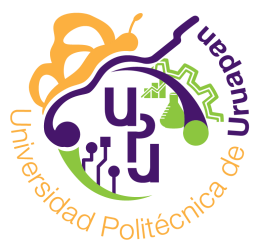 	Elaboró: VIN04 	Revisó: VIN01 	Aprobó: REC01 	_____________________________ 	 Educación Basada en Competencias Proyecto de Estancia ITítulo del proyecto Nombre de la carrera Presenta Nombre del EstudianteNombre de la empresa Asesor empresarial: Nombre del Asesor empresarial Asesor académico: Nombre del Asesor académico Uruapan, Michoacán                                                               Mes y año 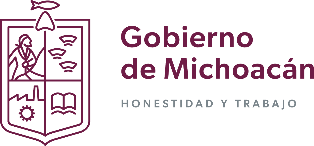 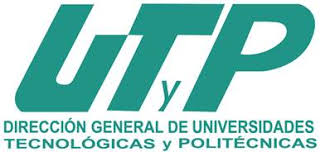 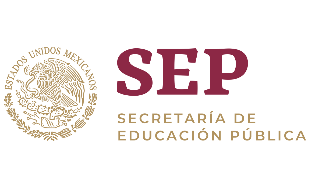 